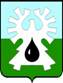 МУНИЦИПАЛЬНОЕ ОБРАЗОВАНИЕ ГОРОД УРАЙХанты-Мансийский автономный округ-Юграадминистрация ГОРОДА УРАЙПОСТАНОВЛЕНИЕот                                                                                                                                     №  		     	                                                                                                            	О мерах по реализации решения Думы города Урай от 12.12.2019 №93 «О бюджете городского округа город Урай на 2020 год и на плановый период 2021 и 2022 годов»В соответствии со статьей 215.1 Бюджетного кодекса Российской Федерации, в целях реализации решения Думы города Урай от 12.12.2019 № 93 «О бюджете городского округа город Урай на 2020 год и на плановый период 2021 и 2022 годов» (далее также –Решение):1. Принять к исполнению бюджет городского округа город Урай на 2020 год и на плановый период 2021 и 2022 годов (далее также – бюджет городского округа).2. Утвердить план мероприятий по росту доходов, оптимизации расходов и сокращению (поддержанию на безопасном уровне) муниципального долга бюджета городского округа город Урай на 2020 год и на плановый период 2021 и 2022 годов (далее - План мероприятий) согласно приложению.3. Назначить Комитет по финансам администрации города Урай (И.В.Хусаинова) ответственным за подготовку сводного отчета о выполнении Плана мероприятий.4. Ответственным исполнителям ежеквартально до 10 числа месяца, следующего за отчетным кварталом, ежегодно до 18-го числа месяца, следующего за отчетным финансовым годом, предоставлять в Комитет по финансам администрации города Урай информацию о выполнении Плана мероприятий в соответствии с приложением.5. В целях повышения уровня администрирования доходов при исполнении бюджета городского округа, а также в целях оперативного формирования ожидаемой оценки поступления доходов в бюджет городского округа главным администраторам доходов бюджета городского округа представлять в Комитет по финансам администрации города Урай ежеквартально до 10-го числа месяца, следующего за отчетным кварталом, ежегодно до 18-го числа месяца, следующего за отчетным финансовым годом, аналитическую информацию: о причинах отклонения фактического поступления доходов в отчетном финансовом году за отчетный период (квартал, полугодие, 9 месяцев, год) от фактического поступления доходов в прошедшем финансовом году (за соответствующий период) по кодам классификации доходов, администрируемых соответствующим главным администратором;о причинах отклонения фактического поступления доходов в отчетном периоде текущего финансового года от утвержденного (уточненного) плана на текущий финансовый год в разрезе кодов классификации доходов, администрируемых соответствующим главным администратором доходов;об исполнении уточненного годового плана доходов по кодам классификации доходов, администрируемых соответствующим главным администратором, с обоснованием причин возникших отклонений фактических поступлений от уточненного плана.6. Главным распорядителям средств бюджета городского округа обеспечить:а) исполнение бюджета городского округа с учетом основных направлений бюджетной политики и основных направлений налоговой политики городского округа города Урай на 2020 год и на плановый период 2021 и 2022 годов;б) в пределах доведенных лимитов бюджетных обязательств своевременное исполнение расходных обязательств бюджета городского округа, а также недопущение возникновения просроченной кредиторской задолженности;в) недопущение образования просроченной задолженности по уплате налогов, сборов, страховых взносов, а также пеней, штрафов и процентов, подлежащих уплате в соответствии с законодательством о налогах и сборах, муниципальными учреждениями, а также принятие необходимых мер по ее устранению;г) принятие мер по повышению качества финансового менеджмента, в том числе результативности и экономности использования бюджетных средств;д) принятие мер по повышению качества бюджетного планирования, в том числе в целях сокращения количества изменений, вносимых в Решение;е) в 2020 году достижение целевых значений показателей оплаты труда работников бюджетной сферы в соответствии с указами Президента Российской Федерации;ж) повышение эффективности бюджетных расходов, в том числе неустановление и неисполнение расходных обязательств, не связанных с решением вопросов, отнесенных Конституцией Российской Федерации, федеральными законами, законами Ханты-Мансийского автономного округа – Югры к полномочиям органов местного самоуправления;з) отсутствие решений, приводящих к увеличению численности работников муниципальных учреждений (за исключением случаев принятия решений по перераспределению полномочий или наделению ими, по вводу (приобретению) новых объектов капитального строительства) и органов местного самоуправления (за исключением случаев принятия решений по перераспределению полномочий или наделению ими);и) не допущение превышения нормативов расходов на содержание органов местного самоуправления;к) в случае возмещения вреда, причиненного другим лицом, предъявление к этому лицу регрессных требований;л) продолжение работы по оптимизации расходов муниципальных учреждений городского округа;м) эффективное использование межбюджетных трансфертов, полученных в форме субсидий, субвенций и иных межбюджетных трансфертов из бюджета Ханты-Мансийского автономного округа –  Югры, имеющих целевое значение, и осуществление контроля за своевременным исполнением в соответствии с условиями и целями их предоставления;н) подписание соглашений с главными распорядителями средств бюджета Ханты-Мансийского автономного округа – Югры, соблюдение условий, целей и достижение целевых показателей, предусмотренных заключенными соглашениями о предоставлении межбюджетных субсидий;о) недопущение роста объема и количества объектов незавершенного строительства.7. Установить, что заключение и оплата получателями средств бюджета городского округа муниципальных контрактов и иных обязательств, исполнение которых осуществляется за счет средств бюджета городского округа, в 2020 году осуществляются в пределах доведенных до них лимитов бюджетных обязательств в соответствии с бюджетной классификацией Российской Федерации, с учетом принятых и неисполненных обязательств.  8. Установить, что муниципальные заказчики:а) осуществляют оплату по заключенным договорам (контрактам) на поставку товаров, выполнение работ и оказание услуг для муниципальных нужд по документам подтверждающим поставку товаров, выполнение (оказание) предусмотренных указанными договорами (контрактами) работ (услуг), их этапов, если возможность авансовых платежей не установлена муниципальным правовым актом;б) вправе предусматривать авансовый платеж в размере до 100 процентов от цены (суммы) договора (контракта) на осуществление следующих закупок: на оказание услуг связи (интернета); почтовой связи; на поставку государственных знаков почтовой оплаты и маркированных конвертов; на поставку печатных и электронных изданий (в том числе услуг по подписке на периодические печатные и электронные издания, на оказание услуг по предоставлению доступа к электронным изданиям); на закупку (изготовлении) бланков строгой отчетности; на оказание образовательных услуг (курсы повышения квалификации, курсы профессиональной переподготовки, участие в семинарах, совещаниях, форумах, конференциях); по добровольному и обязательному страхованию; на оказание услуг, связанных с направлением в служебную командировку (проезд к месту служебной командировки и обратно, наем жилого помещения, транспортное обслуживание, обеспечение питанием); на оказание услуг по организации отдыха и оздоровления детей в детских оздоровительных лагерях (санаториях); на энергоснабжение либо купля-продажи электрической энергии с гарантирующим поставщиком электрической энергии; на оказание услуг по водоснабжению, водоотведению, теплоснабжению, обращению с твердыми коммунальными отходами, газоснабжению; на оказание услуг по проведению государственной экспертизы проектной документации и результатов инженерных изысканий, а также проведению государственной экологической экспертизы; на приобретение объектов движимого и недвижимого имущества в муниципальную собственность городского округа город Урай; на оказание услуг удостоверяющего центра (предоставление  электронной подписи);  на оказание услуг по предоставлению права использования программного обеспечения; на закупку определенных товаров, работ, услуг вследствие аварии, иных чрезвычайных ситуаций природного или техногенного характера, непреодолимой силы;в) вправе предусматривать авансовый платеж в размере, не превышающем 30 процентов от цены (суммы) договора (контракта) об организации питания обучающихся муниципальных образовательных организаций города Урай.9. Установить, что муниципальные бюджетные и автономные учреждения городского округа при заключении контрактов (договоров) о поставке товаров, выполнении работ, оказании услуг, предусматривающих авансовые платежи за счет средств бюджета городского округа, соблюдают требования, установленные пунктом 8 настоящего постановления.10. Установить, что в случае переуступки (передачи) муниципальным учреждениям прав и обязанностей заказчика по договору (контракту) о поставке товаров, выполнения (оказания) предусмотренных указанным договором (контрактом) работ (услуг) оплата, авансирование осуществляется в соответствии с договором (контрактом). 11. Установить, что в 2020 году при предоставлении главными распорядителями средств бюджета городского округа предложений по внесению изменений в сводную бюджетную роспись бюджета городского округа, не допускается перераспределение на иные цели бюджетных ассигнований, предусмотренных на оплату труда и начисления на выплаты по оплате труда, за исключением исполнения требований по исполнительным документам, наличия вакансий, возврата излишне уплаченных страховых взносов на обязательное социальное страхование на случай временной нетрудоспособности и в связи с материнством, выплат выходных пособий, выплат в связи с назначением пенсии за выслугу лет, выплат работникам, муниципальным служащим среднемесячного заработка на период трудоустройства при их увольнении в связи с ликвидацией либо реорганизацией учреждения, иными организационно-штатными мероприятиями, приводящими к сокращению численности работников учреждения, выплата пособий за первые три дня временной нетрудоспособности за счет средств работодателя в случае заболевания работника или полученной им травмы (за исключением несчастных случаев на производстве и профессиональных заболеваний.12. Муниципальное образование городской округ город Урай принимает решения по участию в государственных программах Ханты-Мансийского автономного округа – Югры (далее - автономного округа), требующих софинансирования расходов за счет средств бюджета городского округа, только после полного финансового обеспечения социально значимых расходных обязательств (включая расходы на оплату труда и начисления на нее, оплату коммунальных услуг) и первоочередных расходов бюджета городского округа (включая прочие выплаты по заработной плате, оплату услуг связи, транспортные услуги, арендную плату за пользование имуществом, работы (услуги) по содержанию муниципального имущества, уплату налогов, сборов, расходы на обслуживание муниципального долга).13. Главным распорядителям средств бюджет городского округа ежегодно до 18-го числа месяца, следующего за отчетным финансовым годом, предоставлять в Комитет по финансам администрации города Урай информацию о выполнении настоящего  постановления по итогам года за прошедший финансовый год.14. Комитету по финансам администрации города Урай (И.В.Хусаинова) предоставлять сводную информацию о выполнении Плана мероприятий в Департамент финансов Ханты-Мансийского автономного округа – Югры по форме и в сроки, установленные им.15. Опубликовать  постановление в газете «Знамя» и разместить на официальном сайте органов местного самоуправления города Урай в информационно-телекоммуникационной сети «Интернет».16.  Настоящее постановление вступает в силу после его подписания и распространяет свое действие на правоотношения, возникшие с 01.01.2020.17. Контроль за выполнением постановления возложить на заместителя главы города Урай С.П.Новосёлову.Глава города  Урай                                                                                               Т.Р. Закирзянов Приложение к постановлению администрации города Урайот __________ № _______План мероприятий  по росту доходов, оптимизации расходов и сокращению (поддержанию на безопасном уровне) муниципального долга бюджета городского округа город Урай на 2020 год и на плановый период  2021 и 2022 годов№ п/пНаименование мероприятияОтветственный исполнительСрок исполнения  мероприятияСрок исполнения  мероприятияНормативный правовойакт или иной документЦелевой показательЦелевой показательЗначение целевого показателяЗначение целевого показателяЗначение целевого показателяБюджетный эффект от реализации мероприятий (тыс.рублей)Бюджетный эффект от реализации мероприятий (тыс.рублей)Бюджетный эффект от реализации мероприятий (тыс.рублей)№ п/пНаименование мероприятияОтветственный исполнительСрок исполнения  мероприятияСрок исполнения  мероприятияНормативный правовойакт или иной документЦелевой показательЦелевой показатель2020 год2021 год2022 год2020 год2021 год2022 годИтого по доходам, в том числе:Итого по доходам, в том числе:Итого по доходам, в том числе:Итого по доходам, в том числе:Итого по доходам, в том числе:Итого по доходам, в том числе:Итого по доходам, в том числе:Итого по доходам, в том числе:Итого по доходам, в том числе:Итого по доходам, в том числе:Итого по доходам, в том числе:5 876,46 486,46 796,41.1. Мероприятия по увеличению налоговых доходов бюджета городского округа город Урай1.1. Мероприятия по увеличению налоговых доходов бюджета городского округа город Урай1.1. Мероприятия по увеличению налоговых доходов бюджета городского округа город Урай1.1. Мероприятия по увеличению налоговых доходов бюджета городского округа город Урай1.1. Мероприятия по увеличению налоговых доходов бюджета городского округа город Урай1.1. Мероприятия по увеличению налоговых доходов бюджета городского округа город Урай1.1. Мероприятия по увеличению налоговых доходов бюджета городского округа город Урай1.1. Мероприятия по увеличению налоговых доходов бюджета городского округа город Урай1.1. Мероприятия по увеличению налоговых доходов бюджета городского округа город Урай1.1. Мероприятия по увеличению налоговых доходов бюджета городского округа город Урай1.1. Мероприятия по увеличению налоговых доходов бюджета городского округа город Урай5 100,05 700,06 000,01.1.1.Мероприятия, осуществляемые в целях поддержки и стимулирования субъектов малого и среднего предпринимательства города Урай-управление экономического развития администрации города Урай;- Комитет по финансам администрации города Урай;-Межрайонная инспекция Федеральной налоговой службы России №2 по Ханты-Мансийскому автономному округу -Югре(по согласованию)ежеквартальноежеквартально- постановление администрации города Урай  от 08.06.2011№ 1623  «О создании координационного совета по развитию малого и среднего предпринимательства при администрации города Урай»,                                                                                                                                                                                                                                                                                                                                               - постановление администрации города Урай  от 30.09.2015 №3205  «Об утверждении муниципальной программы «Развитие малого и среднего предпринимательства, потребительского рынка и сельскохозяйственных товаропроизводителей города Урай» на 2016-2020 годы»отношение дополнительной суммы совокупных доходов планируемых к получению  к годовой сумме  утвержденной в бюджете на соответствующий год, %отношение дополнительной суммы совокупных доходов планируемых к получению  к годовой сумме  утвержденной в бюджете на соответствующий год, %1,41,71,92 000,02 500,02 700,01.1.2.Направление информации об юридических лицах (налогоплательщиках), в том числе иногородних, осуществляющих деятельность  на территории городского округа город Урай, в Межрайонную инспекцию Федеральной налоговой службы России №2 по Ханты-Мансийскому автономному округу-Югре  в целях выявления налогоплательщиков, осуществляющих деятельность без регистрации, постановки на учет в налоговом органе, а также постановки на учет неучтенных объектов налогообложения- Комитет по финансам администрации города Урай;                                                                                -управление экономического развития администрации города Урай,                                                                                                                       -муниципальное казенное учреждение «Управление градостроительства, землепользования и природопользования  города Урай»;                                                                                                                                                                                                                                                                                                                                                                                                                                -комитет по управлению муниципальным имуществом администрации города Урай;                   - Межрайонная инспекция Федеральной налоговой службы России №2 по Ханты-Мансийскому автономному округу -Югре(по согласованию)ежеквартальноежеквартальнопостановление администрации города Урай  от 30.06.2015 № 2092 «О направлении информации»количество выявленных налогоплательщиков, осуществляющих деятельность без регистрации, постановки на учет в налоговом органе,  а также постановка на учет неучтенных объектов налогообложения, единицколичество выявленных налогоплательщиков, осуществляющих деятельность без регистрации, постановки на учет в налоговом органе,  а также постановка на учет неучтенных объектов налогообложения, единицне менее 1не менее 1не менее 10,00,00,01.1.3.Мероприятия, направленные на ликвидацию задолженности юридических и физических лиц, в том числе субъектов малого и среднего предпринимательства города Урай, в целях увеличения налоговых поступлений в бюджет городского округа   - управление экономического развития администрации города Урай, - Комитет по финансам администрации города Урай;                                                                                                                                                                                                                                                                                                                                                                                                                                                                                                                                                                                                                                                                                                                                                                                                                                                                                                                                                                               
-Межрайонная инспекция Федеральной налоговой службы России №2 по Ханты-Мансийскому автономному округу –Югре(по согласованию)ежеквартальноежеквартально- постановление главы города Урай от 06.06.2007  №1304 «О создании комиссии по мобилизации дополнительных доходов в бюджет города Урай»;                                                                                                                                                                                                                                                                -  Приказ Межрайонной инспекции Федеральной налоговой службы №2 по Ханты-Мансийскому автономному округу -Югре от 15.01.2019 № 02-02/007 «О создании единой комиссии по легализации налоговой базы и базы по страховым взносам»                                            отношение поступившей задолженности от юридических и физических лиц, в том числе от субъектов малого и среднего предпринимательства в бюджет городского округа к сумме образовавшейся недоимки на начало текущего года, %отношение поступившей задолженности от юридических и физических лиц, в том числе от субъектов малого и среднего предпринимательства в бюджет городского округа к сумме образовавшейся недоимки на начало текущего года, %14,114,515,03 100,03 200,03 300,01.2. Мероприятия по увеличению неналоговых доходов бюджета городского округа город Урай1.2. Мероприятия по увеличению неналоговых доходов бюджета городского округа город Урай1.2. Мероприятия по увеличению неналоговых доходов бюджета городского округа город Урай1.2. Мероприятия по увеличению неналоговых доходов бюджета городского округа город Урай1.2. Мероприятия по увеличению неналоговых доходов бюджета городского округа город Урай1.2. Мероприятия по увеличению неналоговых доходов бюджета городского округа город Урай1.2. Мероприятия по увеличению неналоговых доходов бюджета городского округа город Урай1.2. Мероприятия по увеличению неналоговых доходов бюджета городского округа город Урай1.2. Мероприятия по увеличению неналоговых доходов бюджета городского округа город Урай1.2. Мероприятия по увеличению неналоговых доходов бюджета городского округа город Урай1.2. Мероприятия по увеличению неналоговых доходов бюджета городского округа город Урай776,4786,4796,41.2.1.Сокращение дебиторской задолженности и проведение разъяснительной работы с арендаторами и пользователями муниципального имущества города Урай о целесообразности своевременной уплаты  неналоговых платежей- комитет по управлению муниципальным имуществом администрации города Урай;                                                                         - управление по учету и распределению муниципального жилого фонда администрации города Урай- комитет по управлению муниципальным имуществом администрации города Урай;                                                                         - управление по учету и распределению муниципального жилого фонда администрации города Урайна постоянной основепостановление главы города Урай от 06.06.2007 №1304«О создании комиссии по мобилизации дополнительных доходов в бюджет города Урай»постановление главы города Урай от 06.06.2007 №1304«О создании комиссии по мобилизации дополнительных доходов в бюджет города Урай»прирост доходов к первоначально утвержденной сумме неналоговых доходов бюджета городского округа, %0,40,40,4552,4552,4552,41.2.2.Проведение мероприятий, связанных с взысканием штрафов, назначенных в результате применения мер административной ответственности - отдел по делам несовершеннолетних и защите их прав администрации города Урай;                                                                                                                                                                                                                                                                                                                                                                                        -отдел муниципального контроля администрации города Урай
- управление внутренней политики администрации города Урай - отдел по делам несовершеннолетних и защите их прав администрации города Урай;                                                                                                                                                                                                                                                                                                                                                                                        -отдел муниципального контроля администрации города Урай
- управление внутренней политики администрации города Урайдо 31 декабря  2020 года;                              до 31 декабря 2021года;                                    до  31 декабря 2022 года -   Кодекс Российской Федерации об административных правонарушениях;                                               - Закон Ханты-Мансийского автономного округа -Югры от 11.06.2010 №102-оз «Об административных правонарушениях»;                                                                                                                             -    постановление главы города Урай от 06.06.2007 №1304 «О создании комиссии по мобилизации дополнительных доходов в бюджет города Урай»              -   Кодекс Российской Федерации об административных правонарушениях;                                               - Закон Ханты-Мансийского автономного округа -Югры от 11.06.2010 №102-оз «Об административных правонарушениях»;                                                                                                                             -    постановление главы города Урай от 06.06.2007 №1304 «О создании комиссии по мобилизации дополнительных доходов в бюджет города Урай»             увеличение поступлений от установленных нарушений законодательства в области административных правонарушений, тыс. рублей224,0234,0244,0224,0234,0244,0Итого по расходам, в том числе:Итого по расходам, в том числе:Итого по расходам, в том числе:Итого по расходам, в том числе:Итого по расходам, в том числе:Итого по расходам, в том числе:Итого по расходам, в том числе:Итого по расходам, в том числе:16651,17 483,3400,02. Мероприятия по оптимизации расходов бюджета городского округа город Урай2. Мероприятия по оптимизации расходов бюджета городского округа город Урай2. Мероприятия по оптимизации расходов бюджета городского округа город Урай2. Мероприятия по оптимизации расходов бюджета городского округа город Урай2. Мероприятия по оптимизации расходов бюджета городского округа город Урай2. Мероприятия по оптимизации расходов бюджета городского округа город Урай2. Мероприятия по оптимизации расходов бюджета городского округа город Урай2. Мероприятия по оптимизации расходов бюджета городского округа город Урай2. Мероприятия по оптимизации расходов бюджета городского округа город Урай2. Мероприятия по оптимизации расходов бюджета городского округа город Урай2. Мероприятия по оптимизации расходов бюджета городского округа город Урай2. Мероприятия по оптимизации расходов бюджета городского округа город Урай2. Мероприятия по оптимизации расходов бюджета городского округа город Урай2. Мероприятия по оптимизации расходов бюджета городского округа город Урай2.1.Сокращение расходов бюджета городского округа за исключением межбюджетных трансфертов, в том числе:- сводно-аналитический отдел администрации города Урай,                      - Управление образования и молодежной политики  администрации города Урай- сводно-аналитический отдел администрации города Урай,                      - Управление образования и молодежной политики  администрации города Урай2020-2022 годыпостановление администрации города Урай от 30.10.2019 №2643 «Об основных направлениях  бюджетной политики и основных направления  налоговой политики городского округа город Урай на 2020 год и на плановый период 2021 и 2022 годов»постановление администрации города Урай от 30.10.2019 №2643 «Об основных направлениях  бюджетной политики и основных направления  налоговой политики городского округа город Урай на 2020 год и на плановый период 2021 и 2022 годов»оптимизация расходов бюджета городского округа город Урай, %0,50,030,038183,1400,0400,02.1.1.сокращение бюджетных ассигнований на закупку товаров, работ и услуг, в том числе в целях повышения эффективности осуществления закупок, обоснованности цен, контрактов, комплектности и технических характеристик, проведении экспертизы поставленного товара, результатов выполненной работы, оказанной услуги  - сводно-аналитический отдел администрации города Урай,                          - Управление образования и молодежной политики  администрации города Урай- сводно-аналитический отдел администрации города Урай,                          - Управление образования и молодежной политики  администрации города Урай2020-2022 годыпроекты решений Думы города Урай «О внесении изменений в бюджет городского округа города Урай на 2020 год и на плановый период 2021 и 2022 годы»проекты решений Думы города Урай «О внесении изменений в бюджет городского округа города Урай на 2020 год и на плановый период 2021 и 2022 годы»оптимизация расходов бюджета городского округа город Урай, %0,50,00,07783,10,00,02.1.2.оптимизация лимитов потребления топливно-энергетических ресурсов муниципальными учреждениями, обеспечение энергоэффективности в бюджетном секторе- сводно-аналитический отдел администрации города Урай,                       -  Управление образования и молодежной политики   администрации города Урай- сводно-аналитический отдел администрации города Урай,                       -  Управление образования и молодежной политики   администрации города Урай2020-2022 годыпостановление администрации города Урай от 30.10.2019 №2643 «Об основных направлениях  бюджетной политики и основных направления  налоговой политики городского округа город Урай на 2020 год и на плановый период 2021 и 2022 годов»постановление администрации города Урай от 30.10.2019 №2643 «Об основных направлениях  бюджетной политики и основных направления  налоговой политики городского округа город Урай на 2020 год и на плановый период 2021 и 2022 годов»оптимизация расходов бюджета городского округа город Урай, %0,030,030,03400,0400,0400,02.2.Реорганизация муниципальных автономных учреждений города Урай  (путем объединения нескольких учреждений или присоединение одного учреждения к другому), централизация бухгалтерского (бюджетного), налогового, статистического учета, планирования финансово-хозяйственной деятельности и составления отчетности в органах местного самоуправления и муниципальных учреждениях города Урай, оптимизация численности работников муниципальных учреждений-  органы местного самоуправления города Урай,                      - муниципальные казенные, бюджетные, автономные  учреждения города Урай (без учета муниципальных учреждений сферы образования),               -Управление образования и молодежной политики   администрации города Урай,-сводно-аналитический отдел администрации города Урай,                -управление по физической культуре спорту и туризму администрации города Урай    -  органы местного самоуправления города Урай,                      - муниципальные казенные, бюджетные, автономные  учреждения города Урай (без учета муниципальных учреждений сферы образования),               -Управление образования и молодежной политики   администрации города Урай,-сводно-аналитический отдел администрации города Урай,                -управление по физической культуре спорту и туризму администрации города Урай    2020-2022 годы- постановление администрации города Урай от 30.10.2019 №2643 «Об основных направлениях  бюджетной политики и основных направления  налоговой политики городского округа город Урай на 2020 год и на плановый период 2021 и 2022 годов»,              - постановление администрации города Урай от 05.02.2020 №279 «О плане мероприятий («дорожной карте») по повышению эффективности действующей сети муниципальных учреждений на 2020-2021 годы- постановление администрации города Урай от 25.02.2020 №488 «Об утверждении плана мероприятий («дорожной карты») по централизации бухгалтерского (бюджетного), налогового, статистического учета, планирования финансово-хозяйственной деятельности и составления отчетности в органах местного самоуправления и муниципальных учреждениях города Урай»- постановление администрации города Урай от 30.10.2019 №2643 «Об основных направлениях  бюджетной политики и основных направления  налоговой политики городского округа город Урай на 2020 год и на плановый период 2021 и 2022 годов»,              - постановление администрации города Урай от 05.02.2020 №279 «О плане мероприятий («дорожной карте») по повышению эффективности действующей сети муниципальных учреждений на 2020-2021 годы- постановление администрации города Урай от 25.02.2020 №488 «Об утверждении плана мероприятий («дорожной карты») по централизации бухгалтерского (бюджетного), налогового, статистического учета, планирования финансово-хозяйственной деятельности и составления отчетности в органах местного самоуправления и муниципальных учреждениях города Урай»оптимизация расходов бюджета городского округа город Урай, тыс.рублей0,30,50,05239,07083,30,02.3.Проведение мероприятий, направленных на расширение перечня и объемов платных услуг, оказываемых муниципальными учреждениями в соответствии с их уставами- Управление образования и молодежной политики   администрации города Урай,- сводно-аналитический отдел администрации города Урай - Управление образования и молодежной политики   администрации города Урай,- сводно-аналитический отдел администрации города Урай 2020-2022 годыпостановление администрации города Урай от 30.10.2019 №2643 «Об основных направлениях  бюджетной политики и основных направления  налоговой политики городского округа город Урай на 2020 год и на плановый период 2021 и 2022 годов»постановление администрации города Урай от 30.10.2019 №2643 «Об основных направлениях  бюджетной политики и основных направления  налоговой политики городского округа город Урай на 2020 год и на плановый период 2021 и 2022 годов»оптимизация расходов бюджета городского округа город Урай, тыс.рублей0,20,00,03229,00,00,03.  Мероприятия по сокращению (поддержанию на безопасном уровне) муниципального долга  бюджета городского округа город Урай 3.  Мероприятия по сокращению (поддержанию на безопасном уровне) муниципального долга  бюджета городского округа город Урай 3.  Мероприятия по сокращению (поддержанию на безопасном уровне) муниципального долга  бюджета городского округа город Урай 3.  Мероприятия по сокращению (поддержанию на безопасном уровне) муниципального долга  бюджета городского округа город Урай 3.  Мероприятия по сокращению (поддержанию на безопасном уровне) муниципального долга  бюджета городского округа город Урай 3.  Мероприятия по сокращению (поддержанию на безопасном уровне) муниципального долга  бюджета городского округа город Урай 3.  Мероприятия по сокращению (поддержанию на безопасном уровне) муниципального долга  бюджета городского округа город Урай 3.  Мероприятия по сокращению (поддержанию на безопасном уровне) муниципального долга  бюджета городского округа город Урай 3.  Мероприятия по сокращению (поддержанию на безопасном уровне) муниципального долга  бюджета городского округа город Урай 3.  Мероприятия по сокращению (поддержанию на безопасном уровне) муниципального долга  бюджета городского округа город Урай 3.  Мероприятия по сокращению (поддержанию на безопасном уровне) муниципального долга  бюджета городского округа город Урай 3.  Мероприятия по сокращению (поддержанию на безопасном уровне) муниципального долга  бюджета городского округа город Урай 3.  Мероприятия по сокращению (поддержанию на безопасном уровне) муниципального долга  бюджета городского округа город Урай 3.  Мероприятия по сокращению (поддержанию на безопасном уровне) муниципального долга  бюджета городского округа город Урай 3.1.Установление значения показателя соотношения муниципального долга к доходам бюджета городского округа без учета безвозмездных поступлений и поступлений налоговых доходов по дополнительным нормативам отчислений- Комитет по финансам администрации города Урай- Комитет по финансам администрации города Урайдо 31 декабря 2020 года, до 31 декабря 2021 года, до 31 декабря 2022 годаотношение муниципального долга к доходам бюджета городского округа без учета безвозмездных поступлений  и поступлений налоговых доходов по дополнительным нормативам отчислений, %не более 10,0не более 10,0не более 10,00,00,00,03.2.Установление уровня долговой нагрузки на бюджет городского округа по ежегодному погашению долговых обязательств на уровне, не превышающем 10% от суммарного годового объема доходов бюджета города без учета безвозмездных поступлений и поступлений налоговых доходов по дополнительным нормативам отчислений- Комитет по финансам администрации города Урай- Комитет по финансам администрации города Урайдо 31 декабря 2020 года, до 31 декабря 2021 года, до 31 декабря 2022 годапостановление администрации города Урай от 08.04.2015 №1242 «Об утверждении методики планирования долговых обязательств городского округа город Урай и определения долговой нагрузки на бюджет городского округа город Урай»постановление администрации города Урай от 08.04.2015 №1242 «Об утверждении методики планирования долговых обязательств городского округа город Урай и определения долговой нагрузки на бюджет городского округа город Урай»отношение годового объема погашения долговых обязательств к суммарному годовому объему доходов бюджета города без учета безвозмездных поступлений и поступлений налоговых доходов  по дополнительным нормативам отчислений , %не более 10,0не более 10,0не более 10,00,00,00,03.3.Установление предельного годового объема расходов на обслуживание муниципального долга не более 1,0 % от общего годового объема расходов бюджета городского округа, за исключением расходов, осуществляемых за счет субвенций- Комитет по финансам администрации города Урай- Комитет по финансам администрации города Урайдо 31 декабря 2020 года, до 31 декабря 2021 года, до 31 декабря 2022 годаотношение годового объема расходов на обслуживание муниципального долга к общему годовому объему расходов бюджета городского округа, за исключением расходов, осуществляемых за счет субвенций, %не более 1,0не более 1,0не более 1,00,00,00,0Приложение Приложение к постановлению администрации города Урайк постановлению администрации города Урайк постановлению администрации города Урайк постановлению администрации города Урайот _________________